На базе МБОУ «СОШ №4» было проведено занятие  по краткосрочной программе «Робототехника» педагогом Кузнецовым И.М.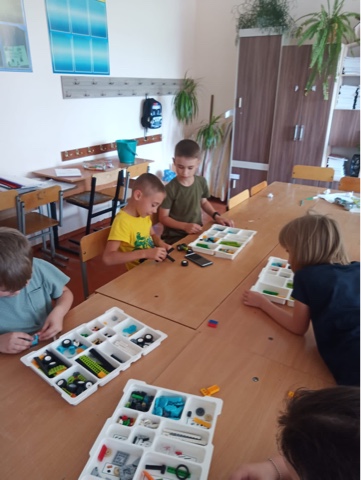 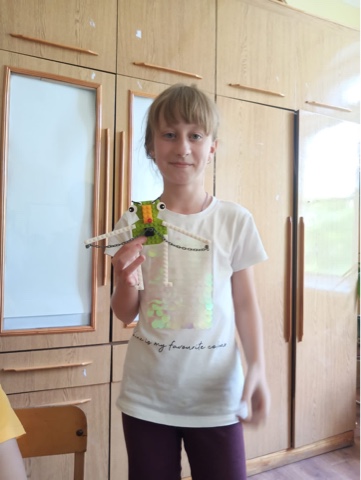 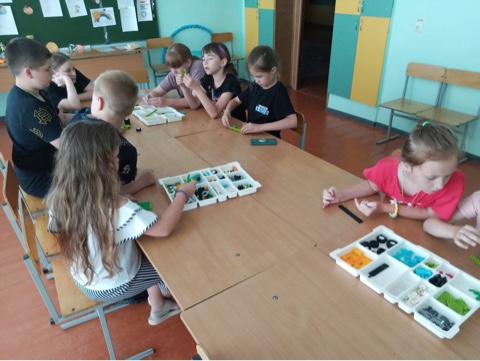 